	OPPILASHUOLTO / POISSAOLOT ETÄOPETUKSESSA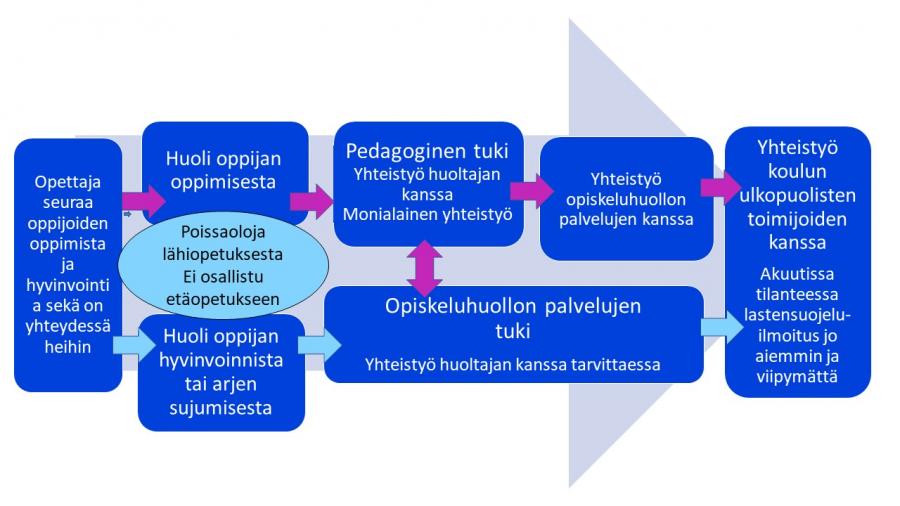 